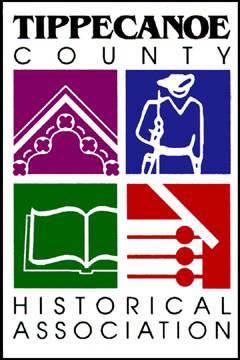 PRESS RELEASETO: 		FEAST PARTICIPANTSFROM: 	The Tippecanoe County Historical AssociationSUBJECT: 	WEATHER AND OPEN HOURS UPDATE- CLOSING AT 2 P.M.DATE:		October 7, 10:00 a.m.WHERE: 	Fort Ouiatenon Historic Park - 3129 South River Road, West Lafayette, INThe safety and welfare of our participants is always of paramount important.  Therefore, in consultation with Tippecanoe County Emergency Management, the event will be closing at 2 p.m. today to allow you sufficient daylight time to pack up and safely leave the premises.  Our community safety partners are currently working on making routes for you to safely navigate onto the grounds.  A map of the two routes is on the back. These will be opened up at 2 p.m., or whenever Tippecanoe County Emergency Management gives us the o.k. to do so. Jim’s Garage will be helping with towing.  We realize that some of you will want to stay an extra day or two on the grounds to allow your canvas to dry out.  This is allowable.  We request all canvas and campsites to be taken down by 5 p.m. Tuesday evening October 9th, as weather allows.Our volunteers will be giving all they’ve got to help you and everyone else to the best of their ability.  Please give them courtesy and respect.***************